UNIVERSIDADE FEDERAL DE VIÇOSA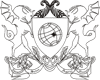 PROGRAMA INSTITUCIONAL DE BOLSA DEINICIAÇÃO À DOCÊNCIA – PIBIDSubprojeto Física – campus FlorestalEDITAL 47/2015/PIBIDSELEÇÃO LICENCIANDOS  APROVADORobinson Murilo Badin